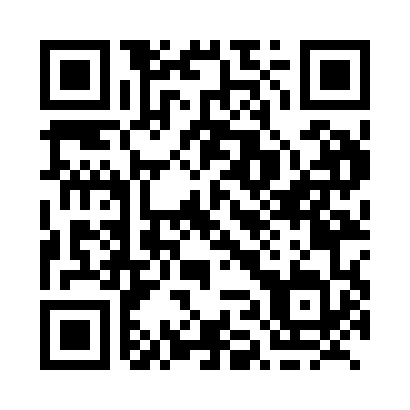 Prayer times for Strathnairn, Ontario, CanadaMon 1 Jul 2024 - Wed 31 Jul 2024High Latitude Method: Angle Based RulePrayer Calculation Method: Islamic Society of North AmericaAsar Calculation Method: HanafiPrayer times provided by https://www.salahtimes.comDateDayFajrSunriseDhuhrAsrMaghribIsha1Mon3:495:421:276:489:1111:042Tue3:505:431:276:489:1111:033Wed3:515:431:276:489:1111:034Thu3:525:441:276:489:1011:025Fri3:535:451:276:479:1011:016Sat3:545:451:286:479:1011:017Sun3:555:461:286:479:0911:008Mon3:565:471:286:479:0910:599Tue3:575:481:286:479:0810:5810Wed3:595:481:286:479:0810:5711Thu4:005:491:286:469:0710:5612Fri4:015:501:286:469:0710:5513Sat4:035:511:296:469:0610:5414Sun4:045:521:296:469:0510:5315Mon4:055:531:296:459:0510:5116Tue4:075:541:296:459:0410:5017Wed4:085:541:296:449:0310:4918Thu4:105:551:296:449:0210:4719Fri4:115:561:296:449:0110:4620Sat4:135:571:296:439:0010:4521Sun4:145:581:296:438:5910:4322Mon4:165:591:296:428:5910:4223Tue4:176:001:296:428:5810:4024Wed4:196:011:296:418:5710:3925Thu4:216:021:296:408:5510:3726Fri4:226:041:296:408:5410:3527Sat4:246:051:296:398:5310:3428Sun4:266:061:296:388:5210:3229Mon4:276:071:296:388:5110:3030Tue4:296:081:296:378:5010:2931Wed4:306:091:296:368:4910:27